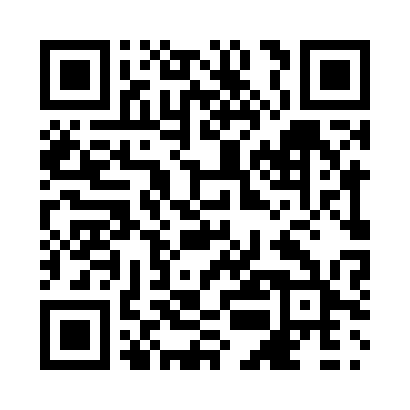 Prayer times for Big Meadow, Alberta, CanadaMon 1 Jul 2024 - Wed 31 Jul 2024High Latitude Method: Angle Based RulePrayer Calculation Method: Islamic Society of North AmericaAsar Calculation Method: HanafiPrayer times provided by https://www.salahtimes.comDateDayFajrSunriseDhuhrAsrMaghribIsha1Mon3:104:531:277:1010:0011:432Tue3:104:541:277:1010:0011:433Wed3:114:551:277:099:5911:434Thu3:114:561:277:099:5811:435Fri3:124:571:277:099:5811:426Sat3:134:581:287:099:5711:427Sun3:134:591:287:089:5611:428Mon3:145:001:287:089:5511:429Tue3:145:011:287:089:5511:4110Wed3:155:021:287:079:5411:4111Thu3:165:031:287:079:5311:4012Fri3:165:051:287:069:5211:4013Sat3:175:061:297:069:5011:3914Sun3:185:071:297:059:4911:3915Mon3:195:091:297:059:4811:3816Tue3:195:101:297:049:4711:3817Wed3:205:121:297:039:4611:3718Thu3:215:131:297:039:4411:3619Fri3:225:141:297:029:4311:3620Sat3:225:161:297:019:4111:3521Sun3:235:181:297:009:4011:3422Mon3:245:191:297:009:3811:3423Tue3:255:211:296:599:3711:3324Wed3:265:221:296:589:3511:3225Thu3:265:241:296:579:3411:3126Fri3:275:261:296:569:3211:3027Sat3:285:271:296:559:3011:3028Sun3:295:291:296:549:2911:2929Mon3:305:311:296:539:2711:2830Tue3:305:321:296:529:2511:2731Wed3:315:341:296:519:2311:26